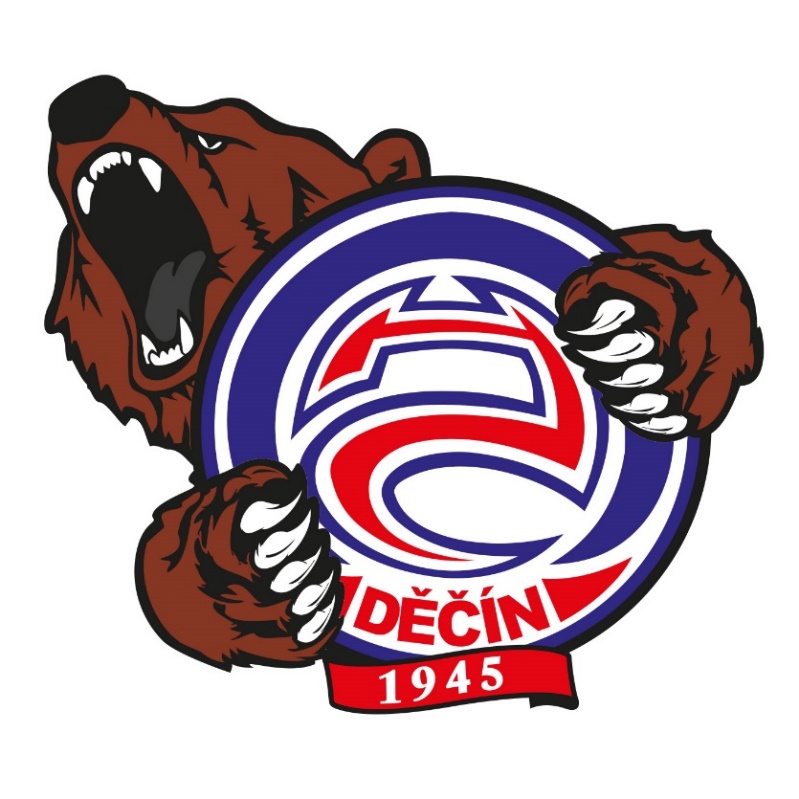 HC DĚČÍN POŘÁDÁTURNAJ MŽ (ročník 2012)29. 12. 2022Počet účastníků, systém turnaje  4  družstva – HC Děčín, HC Slovan Louny, HC Turnov , HC Slavia Praha             Systém turnaje každý s každým 2x25 minut hrubého času,Každá polovina se boduje zvlášť Za výhru 2 body, za remízu 1 bod1. Věk hráčůRočník 2012 a mladší,             (pouze celek Turnova hráči ročníku 2011 a 2012)Min. počet hráčů 10+1,Hodnocení turnajePočet bodůVzájemná utkáníSkórePři bodové rovnosti více týmů bude rozhodovat minitabulkaCenyKaždý obdrží medaily, první tři celky navíc pohárÚprava leduVždy po každém utkáníZdravotní službaZajišťuje pořadatelNámitkyVeškeré námitky je nutno podat písemně do 15 minut po skončení utkání vedení turnaje spolu s vkladem 500,-- Kč. V případě uznání protestu se vklad vrací.3. RozhodčíVšechna utkání budou řídit delegovaní rozhodčí HC DĚČÍNVyloučení v utkání trest na 1 minutu. DresyVšechna mužstva musí mít 2 sady dresů rozdílných barev Identifikace hráčůSoupiska (jméno, příjmení, ročník narození a číslo) odevzdat před turnajem, na vyžádání předložit registrační průkazystartovnéStartovné činí 5.000,-- Kč splatné při prezentaci týmů.  Ředitel turnajeJaroslav Hašek  Organizaci zajišťujeHašek Jaroslav tel. 603 819 099, mail: hasa.26@seznam.cz  V každé kabině bude připraveno občerstvení v podobě ovoce a nealko nápoje.ROZLOSOVÁNÍ TURNAJE:     8:00 – 9:00                            HC   Děčín  -  HC Turnov   09:15 – 10:15                          Slovan Louny  -  Slavia Praha   10:30 -  11:30                          HC Děčín  -  Slovan Louny   11:45 -  12:45                          Slavia Praha  -  HC Turnov   13:00  - 14:00                          Slovan Louny  -  HC Turnov   14:15 -  15:15                          HC Děčín  -  Slavia Praha   15:15 – 15:30                            Vyhlášení TurnajeV případě zájmu lze minimálně týden předem, domluvit obědy přímo na zimním stadionu v restauraci nad ledem u paní Martiny Lincové tel. 605101006.